unchimpanze a chimpanzeeungrizzly a grizzly bearunelimonade a lemonadelethe tealessandales sandalsunteeshirt a T-shirtuneplante a plantunerose a roseleschips french frieslevinaigre vinegarunefigue a figunepeche a peachunelampe a lampunsofa a couchlecoton cottonlepapier paperunebicyclette a bicycleunskateboard a skateboardlecamping campinglefootballamericain american footballlebrocoli broccolilemenu the menuundessert dessertle nom: ______________________________			la date: __________________French Cognates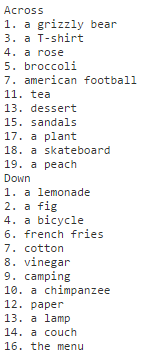 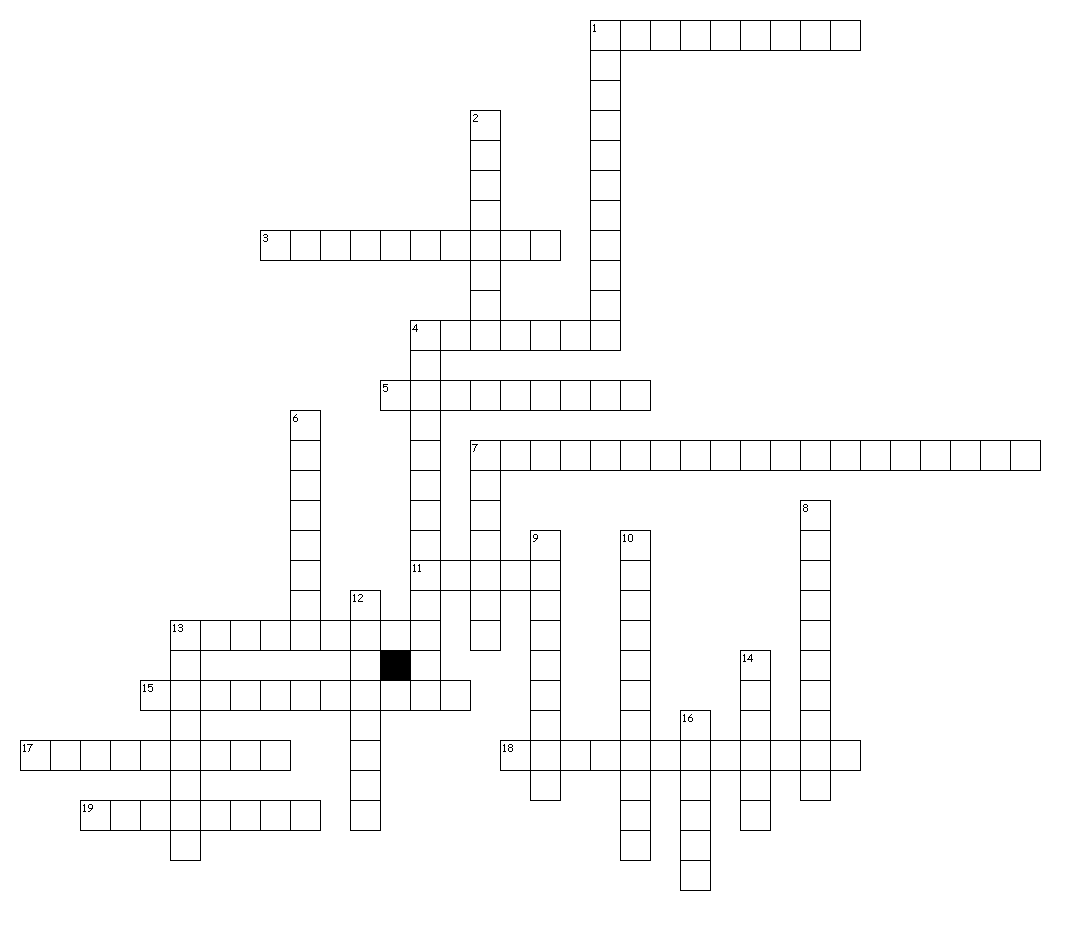 